Publicado en Murcia el 11/03/2019 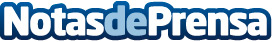 Symborg patrocinador del X Symposium Internacional de la Alcachofa en OrihuelaExpondrá los resultados de sus ensayos con aumentos productivos de hasta el 30% en alcachofaDatos de contacto:presscorporateNota de prensa publicada en: https://www.notasdeprensa.es/symborg-patrocinador-del-x-symposium Categorias: Valencia Murcia Industria Alimentaria Recursos humanos http://www.notasdeprensa.es